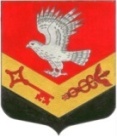 Муниципальное образование«ЗАНЕВСКОЕ   ГОРОДСКОЕ   ПОСЕЛЕНИЕ» Всеволожского муниципального района Ленинградской областиАДМИНИСТРАЦИЯ ПОСТАНОВЛЕНИЕ 05.07.2016 г.					                                                        		№ 359дер. ЗаневкаОб утверждении требований к порядку разработки и принятия правовых актов о нормировании в сфере закупок, содержанию указанных актов и обеспечению их исполнения для нужд муниципального образования «Заневское городское поселение» Всеволожского муниципального района Ленинградской областиВ соответствии со статьей 19 Федерального закона от 05.04.2013 
№ 44-ФЗ «О контрактной системе в сфере закупок товаров, работ, услуг для обеспечения государственных и муниципальных нужд», администрация муниципального образования «Заневское городское поселение» Всеволожского муниципального района Ленинградской области ПОСТАНОВЛЯЕТ:  Утвердить Требования к порядку разработки и принятия правовых актов о нормировании в сфере закупок, содержанию указанных актов и обеспечению их исполнения для нужд муниципального образования «Заневское городское поселение» Всеволожского муниципального района Ленинградской области, согласно приложению.           2.  Настоящее постановление подлежит опубликованию в средствах массовой информации, размещению на официальном сайте администрации в сети Интернет 
и в единой информационной системе в сфере закупок.          3.  Настоящее постановление вступает в силу со дня его официального опубликования в средствах массовой информации.          4. Контроль за исполнением настоящего постановления  оставляю за собой.Глава администрации                                                                               А.В.ГердийПриложениеУТВЕРЖДЕНЫпостановлением  администрацииот 05.07.2016 г. № 359Требования к порядку разработки и принятия правовых актов 
о нормировании в сфере закупок, содержанию указанных актов 
и обеспечению их исполнения для нужд муниципального образования«Заневское городское поселение» Всеволожского муниципального района Ленинградской областиНастоящий документ определяет требования к порядку разработки и принятия, содержанию, обеспечению исполнения следующих правовых актов 
о нормировании в сфере закупок для обеспечения нужд муниципального образования «Заневское городское поселение» Всеволожского муниципального района Ленинградской области: а) администрации муниципального образования «Заневское городское поселение» Всеволожского муниципального района Ленинградской области,  утверждающей:правила определения нормативных затрат на обеспечение функций муниципальных органов, в том числе, подведомственных указанным органам казенных учреждений;правила определения требований к отдельным видам товаров, работ, услуг 
(в том числе предельные цены товаров, работ, услуг), закупаемым для обеспечения нужд муниципального образования «Заневское городское поселение» Всеволожского муниципального района Ленинградской области.б) муниципальных органов,  утверждающих:нормативные затраты на обеспечение функций муниципальных органов и подведомственных им казенных учреждений;требования к отдельным видам товаров, работ, услуг (в том числе предельные цены товаров, работ, услуг), закупаемым муниципальными органами и подведомственными указанным органам казенными учреждениями и бюджетными учреждениями.2.	Для целей настоящего документа под муниципальными органами понимаются:совет депутатов муниципального образования «Заневское городское поселение» Всеволожского муниципального района Ленинградской области;администрация муниципального образования «Заневское городское поселение» Всеволожского муниципального района Ленинградской области (далее - администрация);3.	Правовые акты, указанные в подпункте «а» пункта 1 настоящего документа, разрабатываются администрацией в форме проектов постановлений администрации.4.	Правовые акты, указанные в подпункте «б» пункта 1 настоящего документа, разрабатываются для муниципальных органов финансово-экономическим сектором администрации и сектором муниципальных закупок администрации. 5.	Для проведения обсуждения в целях общественного контроля проектов правовых актов, указанных в пункте 1 настоящих требований, в соответствии 
с пунктом 6 общих требований к порядку разработки и принятия правовых актов 
о нормировании в сфере закупок, содержанию указанных актов и обеспечению их исполнения, утвержденных постановлением Правительства Российской Федерации от 18.05.2015 № 476 «Об утверждении общих требований к порядку разработки и принятия правовых актов о нормировании в сфере закупок, содержанию указанных актов и обеспечению их исполнения» (далее соответственно - общие требования, обсуждение в целях общественного контроля), муниципальные органы - разработчики документов размещают проекты указанных правовых актов и пояснительные записки к ним в установленном порядке в единой информационной системе в сфере закупок (далее - ЕИС).6.	Срок проведения обсуждения в целях общественного контроля устанавливается муниципальными органами - разработчиками проектов правовых актов, указанных в пункте 1 настоящих Требований и не может быть менее 
7 календарных дней со дня размещения проектов правовых актов в ЕИС.7.	Муниципальные органы - разработчики проектов правовых актов, указанных в пункте 1 настоящих Требований рассматривают предложения общественных объединений, юридических и физических лиц, поступившие 
в электронной или письменной форме в срок, установленный указанными органами с учетом положений пункта 6 настоящего документа, в соответствии 
с законодательством Российской Федерации о порядке рассмотрения обращений граждан.8.	Муниципальные органы не позднее 3 рабочих дней со дня рассмотрения предложений общественных объединений, юридических и физических лиц размещают эти предложения и ответы на них в установленном порядке в единой информационной системе в сфере закупок.9.	По результатам обсуждения в целях общественного контроля муниципальные органы при необходимости принимают решения о внесении изменений в проекты правовых актов, указанных в пункте 1 настоящего документа, с учетом предложений общественных объединений, юридических и физических лиц и о рассмотрении указанных в абзаце втором подпункта «а», абзаце втором подпункта «б» пункта 1 настоящего документа проектов правовых актов на заседании Общественного совета при главе администрации в соответствии 
с пунктом 3 общих требований (далее - общественный совет).10.	По результатам рассмотрения проектов правовых актов, указанных 
в »,  настоящего документа, общественный совет принимает одно из следующих решений:а) о необходимости доработки проекта правового акта;б) о возможности принятия правового акта.11.	Решение, принятое общественным советом, оформляется протоколом, подписываемым в установленном для общественного совета порядке, который 
не позднее 3 рабочих дней со дня принятия соответствующего решения размещается муниципальными органами в установленном порядке в ЕИС.12.	В случае принятия решения, указанного в подпункте «а» пункта 10 настоящего документа, муниципальные органы утверждают правовые акты, указанные в абзаце втором подпункта «а», абзаце втором подпункта «б» пункта 1 настоящего документа, после их доработки в соответствии с решениями, принятыми общественным советом.13.	Муниципальные органы в течение 7 рабочих дней со дня принятия правовых актов, указанных в подпункте «б» пункта 1 настоящего документа, размещают эти правовые акты в установленном порядке в единой информационной системе в сфере закупок.14.	Правовые акты, указанные в подпункте «б» пункта 1 настоящего документа пересматриваются муниципальными органами ежегодно, не реже одного раза в год.15.	Внесение изменений в правовые акты, указанные в подпункте «б» пункта 1 настоящего документа, осуществляется в порядке, установленном для их принятия.16.	Постановление администрации, утверждающее правила определения требований к отдельным видам товаров, работ, услуг (в том числе предельные цены товаров, работ, услуг), закупаемым для обеспечения нужд муниципального образования «Заневское городское поселение» Всеволожского муниципального района Ленинградской области, должно определять:а) порядок определения значений характеристик (свойств) отдельных видов товаров, работ, услуг (в том числе предельных цен товаров, работ, услуг), включенных в утвержденный администрацией обязательный перечень отдельных видов товаров, работ, услуг;б) порядок отбора отдельных видов товаров, работ, услуг (в том числе предельных цен товаров, работ, услуг), закупаемых муниципальными органами и подведомственными указанным органам казенными учреждениями и бюджетными учреждениями (далее - ведомственный перечень);в) форму ведомственного перечня.17.	Постановление администрации, утверждающее правила определения нормативных затрат, должно определять:а) порядок расчета нормативных затрат, в том числе формулы расчета;б) обязанность муниципальных органов определить порядок расчета нормативных затрат, для которых порядок расчета не определен администрацией;в) требование об определении муниципальными органами нормативов количества и (или) цены товаров, работ, услуг, в том числе сгруппированных 
по должностям работников и (или) категориям должностей работников.18.	Правовые акты муниципальных органов, утверждающие требования 
к отдельным видам товаров, работ, услуг, закупаемым муниципальными органами 
и подведомственными указанным органам казенными учреждениями и бюджетными учреждениями, должны содержать следующие сведения:а) наименования заказчиков (подразделений заказчиков), в отношении которых устанавливаются требования к отдельным видам товаров, работ, услуг 
(в том числе предельные цены товаров, работ, услуг);б) перечень отдельных видов товаров, работ, услуг с указанием характеристик (свойств) и их значений.19.	Муниципальные органы разрабатывают и утверждают индивидуальные, установленные для каждого работника, и (или) коллективные, установленные для нескольких работников, нормативы количества и (или) цены товаров, работ, услуг 
по структурным подразделениям указанных органов.20.	Правовые акты муниципальных органов, утверждающие нормативные затраты, должны определять:а) порядок расчета нормативных затрат, для которых правилами определения нормативных затрат не установлен порядок расчета;б) нормативы количества и (или) цены товаров, работ, услуг, в том числе сгруппированные по должностям работников и (или) категориям должностей работников.21.	Правовые акты, указанные в подпункте «б» пункта 1 настоящего документа, могут устанавливать требования к отдельным видам товаров, работ, услуг, закупаемым одним или несколькими заказчиками, и (или) нормативные затраты на обеспечение функций муниципального органа и (или) подведомственных казенных учреждений.22.	Требования к отдельным видам товаров, работ, услуг и нормативные затраты применяются для обоснования объекта и (или) объектов закупки соответствующего заказчика.                                         ________________